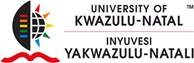 ATTENTION STUDENTS IN THE COLLEGE OF LAW & mANAGEMENT STUDIESUP YOUR GAME!GET BACK ON THE GREEN 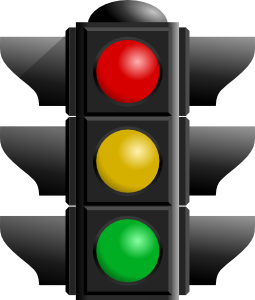 sTUDENT SUPPORT SERVICES ARE HOSTING STUDY SKILLS WORKSHOPS TO HELP YOU  ACHIEVE THE MOST OUT OF YOUR STUDIES SEE PANEL FOR DETAILS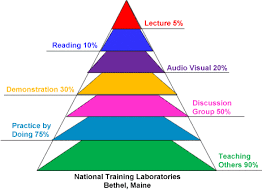 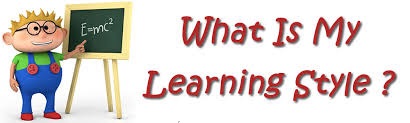 To RSVP, simply copy and paste in your browser:https://docs.google.com/forms/d/e/1FAIpQLSc87abwnsFRvbgD_iOntxU2PWi8ppk5ap53RKzA-1trG9nKAQ/viewformUPCOMING WORKSHOPS IN AUGUST 2017Time management23 AUGUSTL1 –WESTVILLE CAMPUS10.30am to12.00 pmLearning styles & Study skills30 AUGUSTL1- WESTVILLE CAMPUS10.30 to 12.00pmfor MORE INFO CONTACT STUDENT support SERVICES on: 0312607337or visit US AT 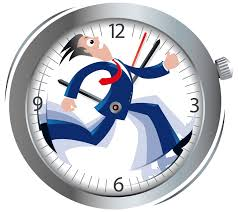 